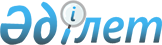 О внесении изменений в решение Мунайлинского района от 28 декабря 2022 года № 27/168 "О бюджетах сел, сельских округов на 2023 - 2025 годы"Решение Мунайлинского районного маслихата Мангистауской области от 18 мая 2023 года № 3/16.
      Мунайлинский районный маслихат РЕШИЛ:
      1. Внести в решение Мунайлинского районного маслихата от 28 декабря 2022 года №27/168 "О бюджетах сел, сельских округов на 2023-2025 годы" (зарегистрировано в Реестре государственной регистрации нормативных правовых актов за №177 551) следующие изменения:
      пункт 1 изложить в новой редакции:
      "1. Утвердить бюджеты сел, сельских округов на 2023-2025 годы согласно приложениям 1, 2, 3, 4, 5, 6, 7, 8, 9, 10, 11, 12, 13, 14, 15, 16, 17, 18, 19, 20 и 21 соответственно, в том числе на 2023 год в следующих объемах:
      1) доходы – 3 327 893,0 тысячи тенге, в том числе по:
      налоговым поступлениям – 649 339,9 тысяч тенге;
      неналоговым поступлениям – 0 тенге;
      поступлениям от продажи основного капитала – 222 348,0 тысяч тенге; 
      поступлениям трансфертов – 2 456 205,1 тысяч тенге;
      2) затраты – 3 334 371,2 тысяч тенге;
      3) чистое бюджетное кредитование – 0 тенге, в том числе:
      бюджетные кредиты – 0 тенге;
      погашение бюджетных кредитов – 0 тенге;
      4) сальдо по операциям с финансовыми активами – 0 тенге, в том числе:
      приобретение финансовых активов – 0 тенге;
      поступления от продажи финансовых активов государства – 0 тенге;
      5) дефицит (профицит) бюджета – - 6 478,2 тысяч тенге;
      6) финансирование дефицита (использование профицита) бюджета – 6 478,2 тысяч тенге, в том числе:
      поступление займов – 0 тенге;
      погашение займов – 0 тенге;
      используемые остатки бюджетных средств – 6 478,2 тысяч тенге.";
      приложение 1, 2, 3, 4, 5, 6 и 7 к настоящему решению изложить в новой редакции согласно приложениям 1, 2, 3, 4, 5, 6 и 7 к настоящему решению.
      2. Настоящее решение вводится в действие с 1 января 2023 года.
      "СОГЛАСОВАНО"
      Руководитель государственного
      учреждения "Отдел экономики и
      финансов Мунайлинского района"
      Сұңғат Ш.
      "18" мая 2023 года Бюджет сельского округа Атамекен на 2023 год
      Сноска. Приложение 1 в редакции решениями Мунайлинского районного маслихата Мангистауской области от 22.12.2023 № 10/59 (вводится в действие с 01.01.2023). Бюджет сельского округа Баскудык на 2023 год
      Сноска. Приложение 2 в редакции решениями Мунайлинского районного маслихата Мангистауской области от 22.12.2023 № 10/59 (вводится в действие с 01.01.2023). Бюджет сельского округа Батыр на 2023 год
      Сноска. Приложение 3 в редакции решениями Мунайлинского районного маслихата Мангистауской области от 22.12.2023 № 10/59 (вводится в действие с 01.01.2023). Бюджет села Баянды на 2023 год
      Сноска. Приложение 4 в редакции решениями Мунайлинского районного маслихата Мангистауской области от 22.12.2023 № 10/59 (вводится в действие с 01.01.2023). Бюджет сельского округа Даулет на 2023 год
      Сноска. Приложение 5 в редакции решениями Мунайлинского районного маслихата Мангистауской области от 22.12.2023 № 10/59 (вводится в действие с 01.01.2023). Бюджет сельского округа Кызылтобе на 2023 год
      Сноска. Приложение 6 в редакции решениями Мунайлинского районного маслихата Мангистауской области от 22.12.2023 № 10/59 (вводится в действие с 01.01.2023). Бюджет села Мангистау на 2023 год
      Сноска. Приложение 7 в редакции решениями Мунайлинского районного маслихата Мангистауской области от 22.12.2023 № 10/59 (вводится в действие с 01.01.2023).
					© 2012. РГП на ПХВ «Институт законодательства и правовой информации Республики Казахстан» Министерства юстиции Республики Казахстан
				
      Председатель Мунайлинского районного маслихата 

Б. Билялов
Приложение 1к решению Мунайлинского районного маслихатаот 18 мая 2023 года №3/16
Категория
Категория
Категория
Категория
Категория
Наименование
Сумма, тысяч тенге
Класс
Класс
Класс
Класс
Наименование
Сумма, тысяч тенге
Подкласс
Подкласс
Наименование
Сумма, тысяч тенге
1. Доходы
282 064,2
1
Налоговые поступления
126 208,0
01
01
Подоходный налог
29 000,0
2
2
Индивидуальный подоходный налог
29 000,0
04
04
Hалоги на собственность
92 078,0
1
1
Hалоги на имущество
1 990,0
3
3
Земельный налог
1 939,0
4
4
Hалог на транспортные средства
88 125,0
5
5
Единый земельный налог
24,0
05
05
Внутренние налоги на товары, работы и услуги
5 130,0
3
3
Плата за пользование земельными участками
5 130,0
2
Неналоговые поступления
0
04
04
Штрафы, пени, санкции, взыскания, налагаемые государственными учреждениями, финансируемыми из государственного бюджета, а также содержащимися и финансируемыми из бюджета (сметы расходов) Национального Банка Республики Казахстан
0
1
1
Штрафы, пени, санкции, взыскания, налагаемые государственными учреждениями, финансируемыми из государственного бюджета, а также содержащимися и финансируемыми из бюджета (сметы расходов) Национального Банка Республики Казахстан, за исключением поступлений от организаций нефтяного сектора и в Фонд компенсации потерпевшим
0
3
Поступления от продажи основного капитала
21 000,0
03
03
Продажа земли и нематериальных активов
21 000,0
1
1
Продажа земли
20 600,0
2
2
Продажа нематериальных активов
400,0
4
Поступления трансфертов
134 856,2
02
02
Трансферты из вышестоящих органов государственного управления
134 856,2
3
3
Трансферты из районного (города областного значения) бюджета
134 856,2
Функциональная группа
Функциональная группа
Функциональная группа
Функциональная группа
Функциональная группа
Наименование
Сумма, тысяч тенге
Функциональная подгруппа
Функциональная подгруппа
Функциональная подгруппа
Функциональная подгруппа
Наименование
Сумма, тысяч тенге
Администратор бюджетных программ
Администратор бюджетных программ
Администратор бюджетных программ
Наименование
Сумма, тысяч тенге
Программа
Наименование
Сумма, тысяч тенге
2. Затраты
287 251,1
01
Государственные услуги общего характера
66 694,0
1
Представительные, исполнительные и другие органы, выполняющие общие функции государственного управления
66 694,0
124
124
Аппарат акима города районного значения, села, поселка, сельского округа
66 694,0
001
Услуги по обеспечению деятельности акима города районного значения, села, поселка, сельского округа
66 694,0
07
Жилищно-коммунальное хозяйство
167 425,3
3
Благоустройство населенных пунктов
167 425,3
124
124
Аппарат акима города районного значения, села, поселка, сельского округа
167 425,3
008
Освещение улиц в населенных пунктах
88 439,0
009
Обеспечение санитарии населенных пунктов
24 388,8
011
Благоустройство и озеленение населенных пунктов
54 597,5
12
Транспорт и коммуникации
12 725,9
1
Автомобильный транспорт
12 725,9
124
124
Аппарат акима города районного значения, села, поселка, сельского округа
12 725,9
013
Обеспечение функционирования автомобильных дорог в городах
районного значения, селах, поселках, сельских округах
12 725,9
13
Прочие
39 525,0
9
Прочие
39 525,0
124
124
Аппарат акима города районного значения, села, поселка, сельского округа
39 525,0
057
Реализация мероприятий по социальной и инженерной инфраструктуре в сельских населенных пунктах в рамках проекта "Ауыл-Ел бесігі"
39 525,0
15
Трансферты
880,9
1
Трансферты
880,9
124
124
Аппарат акима города районного значения, села, поселка, сельского округа
880,9
048
Возврат неиспользованных (недоиспользованных) целевых трансфертов
880,9
3. Чистое бюджетное кредитование
0
бюджетные кредиты
0
погашение бюджетных кредитов
0
4. Сальдо по операциям с финансовыми активами
0
приобретение финансовых активов
0
поступления от продажи финансовых активов государства
0
5. Дефицит (профицит) бюджета
-5 186,9
6. Финансирование дефицита (использование профицита) бюджета
5 186,9
поступление займов
0
погашение займов
0
8
Используемые остатки бюджетных средств
5 186,9
01
01
Остатки бюджетных средств
5 186,9
1
Свободные остатки бюджетных средств
5 186,9Приложение 2к решению Мунайлинского районного маслихатаот 18 мая 2023 года №3/16
Категория
Категория
Категория
Категория
Категория
Наименование
Сумма, тысяч тенге
Класс
Класс
Класс
Класс
Наименование
Сумма, тысяч тенге
Подкласс
Подкласс
Наименование
Сумма, тысяч тенге
1. Доходы
443 030,1
1
Налоговые поступления
119 648,0
01
01
Подоходный налог
34 000,0
2
2
Индивидуальный подоходный налог
34 000,0
04
04
Hалоги на собственность
70 048,0
1
1
Hалоги на имущество
1 865,0
3
3
Земельный налог
2 000,0
4
4
Hалог на транспортные средства
66 183,0
05
05
Внутренние налоги на товары, работы и услуги
15 600,0
3
3
Плата за пользование земельными участками
15 600,0
2
Неналоговые поступления
0
04
04
Штрафы, пени, санкции, взыскания, налагаемые государственными учреждениями, финансируемыми из государственного бюджета, а также содержащимися и финансируемыми из бюджета (сметы расходов) Национального Банка Республики Казахстан
0
1
1
Штрафы, пени, санкции, взыскания, налагаемые государственными учреждениями, финансируемыми из государственного бюджета, а также содержащимися и финансируемыми из бюджета (сметы расходов) Национального Банка Республики Казахстан, за исключением поступлений от организаций нефтяного сектора и в Фонд компенсации потерпевшим
0
3
Поступления от продажи основного капитала
13 217,0
03
03
Продажа земли и нематериальных активов
13 217,0
1
1
Продажа земли
12 000,0
2
2
Продажа нематериальных активов
1 217,0
4
Поступления трансфертов
310 165,1
02
02
Трансферты из вышестоящих органов государственного управления
310 165,1
3
3
Трансферты из районного (города областного значения) бюджета
310 165,1
Функциональная группа
Функциональная группа
Функциональная группа
Функциональная группа
Функциональная группа
Наименование
Сумма, тысяч тенге
Функциональная подгруппа
Функциональная подгруппа
Функциональная подгруппа
Функциональная подгруппа
Наименование
Сумма, тысяч тенге
Администратор бюджетных программ
Администратор бюджетных программ
Администратор бюджетных программ
Наименование
Сумма, тысяч тенге
Программа
Наименование
Сумма, тысяч тенге
2. Затраты
443 077,6
01
Государственные услуги общего характера
69 545,0
1
Представительные, исполнительные и другие органы, выполняющие общие функции государственного управления
69 545,0
124
124
Аппарат акима города районного значения, села, поселка, сельского округа
69 545,0
001
Услуги по обеспечению деятельности акима города районного значения, села, поселка, сельского округа
69 316,0
022
Капитальные расходы государственного органа
229,0
07
Жилищно-коммунальное хозяйство
183 380,9
3
Благоустройство населенных пунктов
183 380,9
124
124
Аппарат акима города районного значения, села, поселка, сельского округа
183 380,9
008
Освещение улиц в населенных пунктах
117 205,3
009
Обеспечение санитарии населенных пунктов
33 761,6
011
Благоустройство и озеленение населенных пунктов
32 414,0
12
Транспорт и коммуникации
13 010,0
1
Автомобильный транспорт
13 010,0
124
124
Аппарат акима города районного значения, села, поселка, сельского округа
13 010,0
013
Обеспечение функционирования автомобильных дорог в городах
районного значения, селах, поселках, сельских округах
13 010,0
13
Прочие
177 140,0
9
Прочие
177 140,0
124
124
Аппарат акима города районного значения, села, поселка, сельского округа
177 140,0
057
Реализация мероприятий по социальной и инженерной инфраструктуре в сельских населенных пунктах в рамках проекта "Ауыл-Ел бесігі"
177 140,0
15
Трансферты
1,7
1
Трансферты
1,7
124
124
Аппарат акима города районного значения, села, поселка, сельского округа
1,7
048
Возврат неиспользованных (недоиспользованных) целевых трансфертов
1,7
3. Чистое бюджетное кредитование
0
бюджетные кредиты
0
погашение бюджетных кредитов
0
4. Сальдо по операциям с финансовыми активами
0
приобретение финансовых активов
0
поступления от продажи финансовых активов государства
0
5. Дефицит (профицит) бюджета
-47,5
6. Финансирование дефицита (использование профицита) бюджета
47,5
поступление займов
0
погашение займов
0
8
Используемые остатки бюджетных средств
47,5
01
01
Остатки бюджетных средств
47,5
1
Свободные остатки бюджетных средств
47,5Приложение 3к решению Мунайлинского районного маслихатаот 18 мая 2023 года №3/16
Категория
Категория
Категория
Категория
Наименование
Сумма, тысяч тенге
Класс
Класс
Класс
Наименование
Сумма, тысяч тенге
Подкласс 
Подкласс 
Наименование
Сумма, тысяч тенге
1. Доходы
 607 019,9
1
Налоговые поступления
51 350,0
01
Подоходный налог
8 229,0
2
2
Индивидуальный подоходный налог
8 229,0
04
Hалоги на собственность
36 167,0
1
1
Hалоги на имущество
1 081,0
3
3
Земельный налог
 6 000,0
4
4
Hалог на транспортные средства
29 034,0
5
5
Единый земельный налог
52,0
05
Внутренние налоги на товары, работы и услуги
6 954,0
3
3
Плата за пользование земельными участками
6 954,0
2
Неналоговые поступления
0
04
Штрафы, пени, санкции, взыскания, налагаемые государственными учреждениями, финансируемыми из государственного бюджета, а также содержащимися и финансируемыми из бюджета (сметы расходов) Национального Банка Республики Казахстан
0
1
1
Штрафы, пени, санкции, взыскания, налагаемые государственными учреждениями, финансируемыми из государственного бюджета, а также содержащимися и финансируемыми из бюджета (сметы расходов) Национального Банка Республики Казахстан, за исключением поступлений от организаций нефтяного сектора и в Фонд компенсации потерпевшим
0
3
Поступления от продажи основного капитала
63 400,0
03
Продажа земли и нематериальных активов
63 400,0
1
1
Продажа земли
20 050,0
2
2
Продажа нематериальных активов
43 350,0
4
Поступления трансфертов
492 269,9
02
Трансферты из вышестоящих органов государственного управления
 492 269,9
3
3
Трансферты из районного (города областного значения) бюджета
492 269,9
Функциональная группа
Функциональная группа
Функциональная группа
Функциональная группа
Наименование
Сумма, тысяч тенге
Функциональная подгруппа
Функциональная подгруппа
Функциональная подгруппа
Наименование
Сумма, тысяч тенге
Администратор бюджетных программ
Администратор бюджетных программ
Наименование
Сумма, тысяч тенге
Программа
Наименование
Сумма, тысяч тенге
2. Затраты
607 069,3
01
Государственные услуги общего характера
63 790,9
1
Представительные, исполнительные и другие органы, выполняющие общие функции государственного управления
63 790,9
124
Аппарат акима города районного значения, села, поселка, сельского округа
63 790,9
001
Услуги по обеспечению деятельности акима города районного значения, села, поселка, сельского округа
63 790,9
07
Жилищно-коммунальное хозяйство
206 178,6
3
Благоустройство населенных пунктов
206 178,6
124
Аппарат акима города районного значения, села, поселка, сельского округа
206 178,6
008
Освещение улиц в населенных пунктах
147 065,2
009
Обеспечение санитарии населенных пунктов
25 867,0
011
Благоустройство и озеленение населенных пунктов
33 246,4
12
Транспорт и коммуникации
5 837,0
1
Автомобильный транспорт
5 837,0
124
Аппарат акима города районного значения, села, поселка, сельского округа
5 837,0
013
Обеспечение функционирования автомобильных дорог в городах
районного значения, селах, поселках, сельских округах
5 837,0
13
Прочие
331 254,0
9
Прочие
331 254,0
124
Аппарат акима города районного значения, села, поселка, сельского округа
331 254,0
057
Реализация мероприятий по социальной и инженерной инфраструктуре в сельских населенных пунктах в рамках проекта "Ауыл-Ел бесігі"
331 254,0
15
Трансферты
8,8
1
Трансферты
8,8
124
Аппарат акима города районного значения, села, поселка, сельского округа
8,8
048
Возврат неиспользованных (недоиспользованных) целевых трансфертов
8,8
3. Чистое бюджетное кредитование
0
бюджетные кредиты
0
погашение бюджетных кредитов
0
4. Сальдо по операциям с финансовыми активами
0
приобретение финансовых активов
0
поступления от продажи финансовых активов государства
0
5. Дефицит (профицит) бюджета
-49,4
6. Финансирование дефицита (использование профицита) бюджета
49,4
поступление займов
0
погашение займов
0
8
Используемые остатки бюджетных средств
49,4
01
Остатки бюджетных средств
49,4
1
Свободные остатки бюджетных средств
49,4Приложение 4к решению Мунайлинского районного маслихатаот 18 мая 2023 года №3/16
Категория
Категория
Категория
Категория
Наименование
Сумма, тысяч тенге
Класс
Класс
Класс
Наименование
Сумма, тысяч тенге
Подкласс
Подкласс
1. Доходы
257 912,3
1
Налоговые поступления
70 235,9
01
Подоходный налог
8 381,0
2
2
Индивидуальный подоходный налог
8 381,0
04
Hалоги на собственность
54 054,9
1
1
Hалоги на имущество
570,0
3
3
Земельный налог
3 790,0
4
4
Hалог на транспортные средства
49 668,9
5
5
Единый земельный налог
26,0
05
Внутренние налоги на товары, работы и услуги
7 800,0
3
3
Плата за пользование земельными участками
7 800,0
2
Неналоговые поступления
0
04
Штрафы, пени, санкции, взыскания, налагаемые государственными учреждениями, финансируемыми из государственного бюджета, а также содержащимися и финансируемыми из бюджета (сметы расходов) Национального Банка Республики Казахстан
0
1
1
Штрафы, пени, санкции, взыскания, налагаемые государственными учреждениями, финансируемыми из государственного бюджета, а также содержащимися и финансируемыми из бюджета (сметы расходов) Национального Банка Республики Казахстан, за исключением поступлений от организаций нефтяного сектора и в Фонд компенсации потерпевшим
0
3
Поступления от продажи основного капитала
24 270,0
03
Продажа земли и нематериальных активов
24 270,0
1
1
Продажа земли
12 470,0
2
2
Продажа нематериальных активов
11 800,0
4
Поступления трансфертов
163 406,4
02
Трансферты из вышестоящих органов государственного управления
163 406,4
3
3
Трансферты из районного (города областного значения) бюджета
163 406,4
Функциональная группа
Функциональная группа
Функциональная группа
Функциональная группа
Наименование
Сумма, тысяч тенге
Функциональная подгруппа
Функциональная подгруппа
Функциональная подгруппа
Наименование
Сумма, тысяч тенге
Администратор бюджетных программ
Администратор бюджетных программ
Программа
2. Затраты
258 168,9
01
Государственные услуги общего характера
49 334,7
1
Представительные, исполнительные и другие органы, выполняющие общие функции государственного управления
49 334,7
124
Аппарат акима города районного значения, села, поселка, сельского округа
49 334,7
001
Услуги по обеспечению деятельности акима города районного значения, села, поселка, сельского округа
49 334,7
07
Жилищно-коммунальное хозяйство
67 414,8
3
Благоустройство населенных пунктов
67 414,8
124
Аппарат акима города районного значения, села, поселка, сельского округа
67 414,8
008
Освещение улиц в населенных пунктах
36 031,7
009
Обеспечение санитарии населенных пунктов
15 543,5
011
Благоустройство и озеленение населенных пунктов
15 839,6
08
Культура, спорт, туризм и информационное пространство
39 932,0
1
Деятельность в области культуры
33 932,0
124
Аппарат акима города районного значения, села, поселка, сельского округа
33 932,0
006
Поддержка культурно-досуговой работы на местном уровне
33 932,0
12
Транспорт и коммуникации
2 458,4
1
Автомобильный транспорт
2 458,4
124
Аппарат акима города районного значения, села, поселка, сельского округа
2 458,4
013
Обеспечение функционирования автомобильных дорог в городах
районного значения, селах, поселках, сельских округах
2 458,4
13
Прочие
105 028,0
9
Прочие
105 028,0
124
Аппарат акима города районного значения, села, поселка, сельского округа
105 028,0
057
Реализация мероприятий по социальной и инженерной инфраструктуре в сельских населенных пунктах в рамках проекта "Ауыл-Ел бесігі"
105 028,0
15
Трансферты
1,0
1
Трансферты
1,0
124
Аппарат акима города районного значения, села, поселка, сельского округа
1,0
048
Возврат неиспользованных (недоиспользованных) целевых трансфертов
1,0
3. Чистое бюджетное кредитование
0
бюджетные кредиты
0
погашение бюджетных кредитов
0
4. Сальдо по операциям с финансовыми активами
0
приобретение финансовых активов
0
поступления от продажи финансовых активов государства
0
5. Дефицит (профицит) бюджета
-256,6
6. Финансирование дефицита (использование профицита) бюджета
256,6
поступление займов
0
погашение займов
0
8
Используемые остатки бюджетных средств
256,6
01
Остатки бюджетных средств
256,6
1
Свободные остатки бюджетных средств
256,6Приложение 5к решению Мунайлинского районного маслихатаот 18 мая 2023 года №3/16
Категория
Категория
Категория
Категория
Категория
Наименование
Сумма, тысяч тенге
Класс
Класс
Класс
Класс
Наименование
Сумма, тысяч тенге
Подкласс
Подкласс
Наименование
Сумма, тысяч тенге
1. Доходы
229 914,2
1
Налоговые поступления
36 407,0
01
01
Подоходный налог
7 000,0
2
2
Индивидуальный подоходный налог
7 000,0
04
04
Hалоги на собственность
24 787,0
1
1
Hалоги на имущество
715,0
3
3
Земельный налог
959,0
4
4
Hалог на транспортные средства
23 112,0
5
5
Единый земельный налог
1,0
05
05
Внутренние налоги на товары, работы и услуги
4 620,0
3
3
Плата за пользование земельными участками
4 620,0
2
Неналоговые поступления
0
04
04
Штрафы, пени, санкции, взыскания, налагаемые государственными учреждениями, финансируемыми из государственного бюджета, а также содержащимися и финансируемыми из бюджета (сметы расходов) Национального Банка Республики Казахстан
0
1
1
Штрафы, пени, санкции, взыскания, налагаемые государственными учреждениями, финансируемыми из государственного бюджета, а также содержащимися и финансируемыми из бюджета (сметы расходов) Национального Банка Республики Казахстан, за исключением поступлений от организаций нефтяного сектора и в Фонд компенсации потерпевшим
0
3
Поступления от продажи основного капитала
3 740,0
03
03
Продажа земли и нематериальных активов
3 740,0
1
1
Продажа земли
3 400,0
2
2
Продажа нематериальных активов
340,0
4
Поступления трансфертов
189 767,2
02
02
Трансферты из вышестоящих органов государственного управления
189 767,2
3
3
Трансферты из районного (города областного значения) бюджета
189 767,2
Функциональная группа
Функциональная группа
Функциональная группа
Функциональная группа
Функциональная группа
Наименование
Сумма, тысяч тенге
Функциональная подгруппа
Функциональная подгруппа
Функциональная подгруппа
Функциональная подгруппа
Наименование
Сумма, тысяч тенге
Администратор бюджетных программ
Администратор бюджетных программ
Администратор бюджетных программ
Наименование
Сумма, тысяч тенге
Программа
Наименование
Сумма, тысяч тенге
2. Затраты
229 948,9
01
Государственные услуги общего характера
49 076,0
1
Представительные, исполнительные и другие органы, выполняющие общие функции государственного управления
49 076,0
124
124
Аппарат акима города районного значения, села, поселка, сельского округа
49 076,0
001
Услуги по обеспечению деятельности акима города районного значения, села, поселка, сельского округа
49 076,0
07
Жилищно-коммунальное хозяйство
89 358,5
3
Благоустройство населенных пунктов
89 358,5
124
124
Аппарат акима города районного значения, села, поселка, сельского округа
89 358,5
008
Освещение улиц в населенных пунктах
56 678,2
009
Обеспечение санитарии населенных пунктов
20 680,5
011
Благоустройство и озеленение населенных пунктов
11 999,8
12
Транспорт и коммуникации
4 350,0
1
Автомобильный транспорт
4 350,0
124
124
Аппарат акима города районного значения, села, поселка, сельского округа
4 350,0
013
Обеспечение функционирования автомобильных дорог в городах
районного значения, селах, поселках, сельских округах
4 350,0
13
Прочие
87 164,0
9
Прочие
87 164,0
124
124
Аппарат акима города районного значения, села, поселка, сельского округа
87 164,0
057
Реализация мероприятий по социальной и инженерной инфраструктуре в сельских населенных пунктах в рамках проекта "Ауыл-Ел бесігі"
87 164,0
15
Трансферты
0,4
1
Трансферты
0,4
124
124
Аппарат акима города районного значения, села, поселка, сельского округа
0,4
048
Возврат неиспользованных (недоиспользованных) целевых трансфертов
0,4
3. Чистое бюджетное кредитование
0
бюджетные кредиты
0
погашение бюджетных кредитов
0
4. Сальдо по операциям с финансовыми активами
0
приобретение финансовых активов
0
поступления от продажи финансовых активов государства
0
5. Дефицит (профицит) бюджета
-34,7
6. Финансирование дефицита (использование профицита) бюджета
34,7
поступление займов
0
погашение займов
0
8
Используемые остатки бюджетных средств
34,7
01
01
Остатки бюджетных средств
34,7
1
Свободные остатки бюджетных средств
34,7Приложение 6к решению Мунайлинского районного маслихатаот 18 мая 2023 года №3/16
Категория
Категория
Категория
Категория
Наименование
Сумма, тысяч тенге
Класс
Класс
Класс
Наименование
Сумма, тысяч тенге
Подкласс
Подкласс
Наименование
Сумма, тысяч тенге
1. Доходы
614 315,0
1
Налоговые поступления
93 324,0
01
Подоходный налог
15 364,0
2
2
Индивидуальный подоходный налог
15 364,0
04
Hалоги на собственность
71 360,0
1
1
Hалоги на имущество
1 934,0
3
3
Земельный налог
 4 500,0
4
4
Hалог на транспортные средства
64 905,0
5
5
Единый земельный налог
21,0
05
Внутренние налоги на товары, работы и услуги
6 600,0
3
3
Плата за пользование земельными участками
6 600,0
2
Неналоговые поступления
0
04
Штрафы, пени, санкции, взыскания, налагаемые государственными учреждениями, финансируемыми из государственного бюджета, а также содержащимися и финансируемыми из бюджета (сметы расходов) Национального Банка Республики Казахстан
0
1
1
Штрафы, пени, санкции, взыскания, налагаемые государственными учреждениями, финансируемыми из государственного бюджета, а также содержащимися и финансируемыми из бюджета (сметы расходов) Национального Банка Республики Казахстан, за исключением поступлений от организаций нефтяного сектора и в Фонд компенсации потерпевшим
0
3
Поступления от продажи основного капитала
40 400,0
03
Продажа земли и нематериальных активов
40 400,0
1
1
Продажа земли
39 700,0
2
2
Продажа нематериальных активов
700,0
4
Поступления трансфертов
480 591,0
02
Трансферты из вышестоящих органов государственного управления
480 591,0
3
3
Трансферты из районного (города областного значения) бюджета
480 591,0
Функциональная группа
Функциональная группа
Функциональная группа
Функциональная группа
Наименование
Сумма, тысяч тенге
Функциональная подгруппа
Функциональная подгруппа
Функциональная подгруппа
Наименование
Сумма, тысяч тенге
Администратор бюджетных программ
Администратор бюджетных программ
Наименование
Сумма, тысяч тенге
Программа
Наименование
Сумма, тысяч тенге
2. Затраты
614 491,1
01
Государственные услуги общего характера
64 345,0
1
Представительные, исполнительные и другие органы, выполняющие общие функции государственного управления
64 345,0
124
Аппарат акима города районного значения, села, поселка, сельского округа
64 345,0
001
Услуги по обеспечению деятельности акима города районного значения, села, поселка, сельского округа
64 345,0
07
Жилищно-коммунальное хозяйство
211 143,1
3
Благоустройство населенных пунктов
211 143,1
124
Аппарат акима города районного значения, села, поселка, сельского округа
211 143,1
008
Освещение улиц в населенных пунктах
153 390,9
009
Обеспечение санитарии населенных пунктов
35 088,0
011
Благоустройство и озеленение населенных пунктов
22 664,2
08
Культура, спорт, туризм и информационное пространство
104 447,0
1
Деятельность в области культуры
104 447,0
124
Аппарат акима города районного значения, села, поселка, сельского округа
104 447,0
006
Поддержка культурно-досуговой работы на местном уровне
104 447,0
12
Транспорт и коммуникации
9 968,0
1
Автомобильный транспорт
9 968,0
124
Аппарат акима города районного значения, села, поселка, сельского округа
9 968,0
013
Обеспечение функционирования автомобильных дорог в городах
районного значения, селах, поселках, сельских округах
9 968,0
13
Прочие
224 588,0
9
Прочие
224 588,0
124
Аппарат акима города районного значения, села, поселка, сельского округа
224 588,0
057
Реализация мероприятий по социальной и инженерной инфраструктуре в сельских населенных пунктах в рамках проекта "Ауыл-Ел бесігі"
224 588,0
15
Трансферты
0
1
Трансферты
0
124
Аппарат акима города районного значения, села, поселка, сельского округа
0
048
Возврат неиспользованных (недоиспользованных) целевых трансфертов
0
3. Чистое бюджетное кредитование
0
бюджетные кредиты
0
погашение бюджетных кредитов
0
4. Сальдо по операциям с финансовыми активами
0
приобретение финансовых активов
0
поступления от продажи финансовых активов государства
0
5. Дефицит (профицит) бюджета
-176,1
6. Финансирование дефицита (использование профицита) бюджета
176,1
поступление займов
0
погашение займов
0
8
Используемые остатки бюджетных средств
176,1
01
Остатки бюджетных средств
176,1
1
Свободные остатки бюджетных средств
176,1Приложение 7к решению Мунайлинского районного маслихатаот 18 мая 2023 года №3/16
Категория
Категория
Категория
Категория
Категория
Наименование
Сумма, тысяч тенге
Класс
Класс
Класс
Класс
Наименование
Сумма, тысяч тенге
Подкласс
Подкласс
Наименование
Сумма, тысяч тенге
1. Доходы
893 637,3
1
Налоговые поступления
152 167,0
01
01
Подоходный налог
42 500,0
2
2
Индивидуальный подоходный налог
42 500,0
04
04
Hалоги на собственность
101 997,0
1
1
Hалоги на имущество
2 770,0
3
3
Земельный налог
1 800,0
4
4
Hалог на транспортные средства
97 401,0
5
5
Единый земельный налог
26,0
05
05
Внутренние налоги на товары, работы и услуги
7 670,0
3
3
Плата за пользование земельными участками
7 670,0
2
Неналоговые поступления
0
04
04
Штрафы, пени, санкции, взыскания, налагаемые государственными учреждениями, финансируемыми из государственного бюджета, а также содержащимися и финансируемыми из бюджета (сметы расходов) Национального Банка Республики Казахстан
0
1
1
Штрафы, пени, санкции, взыскания, налагаемые государственными учреждениями, финансируемыми из государственного бюджета, а также содержащимися и финансируемыми из бюджета (сметы расходов) Национального Банка Республики Казахстан, за исключением поступлений от организаций нефтяного сектора и в Фонд компенсации потерпевшим
0
3
Поступления от продажи основного капитала
56 321,0
03
03
Продажа земли и нематериальных активов
56 321,0
1
1
Продажа земли
36 900,0
2
2
Продажа нематериальных активов
19 421,0
4
Поступления трансфертов
685 149,3
02
02
Трансферты из вышестоящих органов государственного управления
685 149,3
3
3
Трансферты из районного (города областного значения) бюджета
685 149,3
Функциональная группа
Функциональная группа
Функциональная группа
Функциональная группа
Функциональная группа
Наименование
Сумма, тысяч тенге
Функциональная подгруппа
Функциональная подгруппа
Функциональная подгруппа
Функциональная подгруппа
Наименование
Сумма, тысяч тенге
Администратор бюджетных программ
Администратор бюджетных программ
Администратор бюджетных программ
Программа
2. Затраты
894 364,3
01
Государственные услуги общего характера
69 627,4
1
Представительные, исполнительные и другие органы, выполняющие общие функции государственного управления
69 627,4
124
124
Аппарат акима города районного значения, села, поселка, сельского округа
69 627,4
001
Услуги по обеспечению деятельности акима города районного значения, села, поселка, сельского округа
68 905,0
022
Капитальные расходы государственного органа
722,4
06
Социальная помощь и социальное обеспечение
6 607,0
2
Социальная помощь
6 607,0
124
124
Аппарат акима города районного значения, села, поселка, сельского округа
6 607,0
003
Оказание социальной помощи нуждающимся гражданам на дому
6 607,0
07
Жилищно-коммунальное хозяйство
445 268,2
3
Благоустройство населенных пунктов
445 268,2
124
124
Аппарат акима города районного значения, села, поселка, сельского округа
445 268,2
008
Освещение улиц в населенных пунктах
186 333,1
009
Обеспечение санитарии населенных пунктов
63 252,7
011
Благоустройство и озеленение населенных пунктов
195 682,4
12
Транспорт и коммуникации
8 928,7
1
Автомобильный транспорт
8 928,7
124
124
Аппарат акима города районного значения, села, поселка, сельского округа
8 928,7
013
Обеспечение функционирования автомобильных дорог в городах
районного значения, селах, поселках, сельских округах
8 928,7
13
Прочие
363 933,0
9
Прочие
363 933,0
124
124
Аппарат акима города районного значения, села, поселка, сельского округа
363 933,0
057
Реализация мероприятий по социальной и инженерной инфраструктуре в сельских населенных пунктах в рамках проекта "Ауыл-Ел бесігі"
363 933,0
15
Трансферты
0
1
Трансферты
0
124
124
Аппарат акима города районного значения, села, поселка, сельского округа
0
048
Возврат неиспользованных (недоиспользованных) целевых трансфертов
0
3. Чистое бюджетное кредитование
0
бюджетные кредиты
0
погашение бюджетных кредитов
0
4. Сальдо по операциям с финансовыми активами
0
приобретение финансовых активов
0
поступления от продажи финансовых активов государства
0
5. Дефицит (профицит) бюджета
-727,0
6. Финансирование дефицита (использование профицита) бюджета
727,0
поступление займов
0
погашение займов
0
8
Используемые остатки бюджетных средств
727,0
01
01
Остатки бюджетных средств
727,0
1
Свободные остатки бюджетных средств
727,0